Diese Informationen müssen gemäß § 20 Abs. 3 VOB/A bei beschränkter Ausschreibung ab einem Auftragswert von über 25.000,00 € und bei freihändiger Vergabe ab einem Auftragswert von über 15.000,00 € ohne Umsatzsteuer auf der Internetseite des Auftraggebers veröffentlicht werden. Im Geltungsbereich der UVgO ist gemäß § 30 UVgO über Auftragsvergaben ab einen Auftragswert von 25.000 € ohne Umsatzsteuer bei beschränkten Ausschreibungen ohne Teilnahmewettbewerb oder einer Verhandlungsvergabe ohne Teilnahmewettbewerb zu informieren.Die Information wird sechs Monate (VOB) und drei Monate (UvgO) auf der Internetseite der Gemeinde Handewitt vorgehalten. Diese Informationen müssen gemäß § 20 Abs. 3 VOB/A bei beschränkter Ausschreibung ab einem Auftragswert von über 25.000,00 € und bei freihändiger Vergabe ab einem Auftragswert von über 15.000,00 € ohne Umsatzsteuer auf der Internetseite des Auftraggebers veröffentlicht werden. Im Geltungsbereich der UVgO ist gemäß § 30 UVgO über Auftragsvergaben ab einen Auftragswert von 25.000 € ohne Umsatzsteuer bei beschränkten Ausschreibungen ohne Teilnahmewettbewerb oder einer Verhandlungsvergabe ohne Teilnahmewettbewerb zu informieren.Die Information wird sechs Monate (VOB) und drei Monate (UvgO) auf der Internetseite der Gemeinde Handewitt vorgehalten. Diese Informationen müssen gemäß § 20 Abs. 3 VOB/A bei beschränkter Ausschreibung ab einem Auftragswert von über 25.000,00 € und bei freihändiger Vergabe ab einem Auftragswert von über 15.000,00 € ohne Umsatzsteuer auf der Internetseite des Auftraggebers veröffentlicht werden. Im Geltungsbereich der UVgO ist gemäß § 30 UVgO über Auftragsvergaben ab einen Auftragswert von 25.000 € ohne Umsatzsteuer bei beschränkten Ausschreibungen ohne Teilnahmewettbewerb oder einer Verhandlungsvergabe ohne Teilnahmewettbewerb zu informieren.Die Information wird sechs Monate (VOB) und drei Monate (UvgO) auf der Internetseite der Gemeinde Handewitt vorgehalten. Diese Informationen müssen gemäß § 20 Abs. 3 VOB/A bei beschränkter Ausschreibung ab einem Auftragswert von über 25.000,00 € und bei freihändiger Vergabe ab einem Auftragswert von über 15.000,00 € ohne Umsatzsteuer auf der Internetseite des Auftraggebers veröffentlicht werden. Im Geltungsbereich der UVgO ist gemäß § 30 UVgO über Auftragsvergaben ab einen Auftragswert von 25.000 € ohne Umsatzsteuer bei beschränkten Ausschreibungen ohne Teilnahmewettbewerb oder einer Verhandlungsvergabe ohne Teilnahmewettbewerb zu informieren.Die Information wird sechs Monate (VOB) und drei Monate (UvgO) auf der Internetseite der Gemeinde Handewitt vorgehalten. Diese Informationen müssen gemäß § 20 Abs. 3 VOB/A bei beschränkter Ausschreibung ab einem Auftragswert von über 25.000,00 € und bei freihändiger Vergabe ab einem Auftragswert von über 15.000,00 € ohne Umsatzsteuer auf der Internetseite des Auftraggebers veröffentlicht werden. Im Geltungsbereich der UVgO ist gemäß § 30 UVgO über Auftragsvergaben ab einen Auftragswert von 25.000 € ohne Umsatzsteuer bei beschränkten Ausschreibungen ohne Teilnahmewettbewerb oder einer Verhandlungsvergabe ohne Teilnahmewettbewerb zu informieren.Die Information wird sechs Monate (VOB) und drei Monate (UvgO) auf der Internetseite der Gemeinde Handewitt vorgehalten. 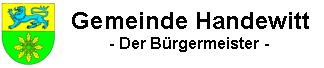 VOB/ UVgO Veröffentlichung (Internet) VOB/UVgOAuftraggeber: Gemeinde Handewitt, Hauptstraße 9, 24983 Handewitt Telefon: +49 4608 90 400, Fax: +49 4608 90 40 30 E-Mail: info@gemeinde-handewitt.de Die Veröffentlichung erfolgte am:                 21.03.2024Name des beauftragten Unternehmens:Dipl. Ing. Achim RietzSachverständiger für SchwimmbadtechnikAm Heideberg 4615738 ZeuthenVerfahrensart:Beschränkte AusschreibungArt und Umfang der Leistung:Planungsleistungen für den Einbau eines EdelstahlbeckenOrt der Ausführung, nur bei VOB/A Leistungen:SchaulandhalleZeitraum der Leistung, nur bei UVgO Leistungen:VOB/ UVgO Veröffentlichung (Internet) VOB/UVgOAuftraggeber: Gemeinde Handewitt, Hauptstraße 9, 24983 Handewitt Telefon: +49 4608 90 400, Fax: +49 4608 90 40 30 E-Mail: info@gemeinde-handewitt.de Die Veröffentlichung erfolgte am:                 15.05.2023Name des beauftragten Unternehmens:FirmaErwin Rumpf GmbH & Co. KGEichenallee 624589 NortorfVerfahrensart:Beschränkte AusschreibungArt und Umfang der Leistung:Neuanlage einer Rundlaufbahn Wettkampfbahn COrt der Ausführung, nur bei VOB/A Leistungen:Schule HandewittZeitraum der Leistung, nur bei UVgO Leistungen:VOB/ UVgO Veröffentlichung (Internet) VOB/UVgO Auftraggeber: Gemeinde Handewitt, Hauptstraße 9, 24983 Handewitt Telefon: +49 4608 90 400, Fax: +49 4608 90 40 30 E-Mail: info@gemeinde-handewitt.de Die Veröffentlichung erfolgte am:                 19.06.2023Name des beauftragten Unternehmens:FirmaBrix GmbHNeustadt 51a24939 FlensburgVerfahrensart:Beschränkte AusschreibungArt und Umfang der Leistung:Umrüstung auf LEDOrt der Ausführung, nur bei VOB/A Leistungen:Wikinghalle 1Zeitraum der Leistung, nur bei UVgO Leistungen:VOB/ UVgO Veröffentlichung (Internet) VOB/UVgO Auftraggeber: Gemeinde Handewitt, Hauptstraße 9, 24983 Handewitt Telefon: +49 4608 90 400, Fax: +49 4608 90 40 30 E-Mail: info@gemeinde-handewitt.de Die Veröffentlichung erfolgte am:                 19.06.2023Name des beauftragten Unternehmens:FirmaBrix GmbHRatsteich 824837 SchleswigVerfahrensart:Beschränkte AusschreibungArt und Umfang der Leistung:Umrüstung auf LEDOrt der Ausführung, nur bei VOB/A Leistungen:Wikinghalle 1Zeitraum der Leistung, nur bei UVgO Leistungen:VOB/ UVgO Veröffentlichung (Internet) VOB/UVgO Auftraggeber: Gemeinde Handewitt, Hauptstraße 9, 24983 Handewitt Telefon: +49 4608 90 400, Fax: +49 4608 90 40 30 E-Mail: info@gemeinde-handewitt.de Die Veröffentlichung erfolgte am:                 19.06.2023Name des beauftragten Unternehmens:FirmaVerfahrensart:Beschränkte AusschreibungArt und Umfang der Leistung:Umrüstung auf LEDOrt der Ausführung, nur bei VOB/A Leistungen:Wikinghalle 1Zeitraum der Leistung, nur bei UVgO Leistungen: